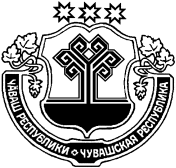 О внесении изменений в постановление администрации Цивильского района Чувашской Республики от 28 ноября 2019 г. №624 «Об утверждении муниципальной программы Цивильского района Чувашской Республики «Развитие культуры и туризма»           В соответствии с Бюджетным кодексом Российской Федерации  от 31.07.1998 №145-ФЗ, Федеральным законом от 06.10.2003 г. №131-ФЗ «Об общих принципах организации местного самоуправления в Российской Федерации», администрация Цивильского района Чувашской Республики     ПОСТАНОВЛЯЕТ:            1.  Внести в постановление администрации Цивильского района Чувашской Республики от 28 ноября 2019 г. №624 «Об утверждении муниципальной программы Цивильского района Чувашской Республики «Развитие культуры и туризма» (далее - Программа), следующие изменения:           1.1. В паспорте Программы позицию «Объемы финансирования Муниципальной программы с разбивкой по годам реализации» изложить в следующей редакции:Приложение № 2к муниципальной программеЦивильского районаЧувашской Республики«Развитие культуры и туризма» от 14 апреля 2020 г. «201Ресурсное обеспечение
и прогнозная (справочная) оценка расходов за счет всех источников финансирования реализации муниципальной программы Цивильского района Чувашской Республики «Развитие культуры и туризма» 2.        В паспорте Подпрограммы «Развитие культуры в Цивильском районе Чувашской Республики» муниципальной программы Цивильского района Чувашской Республики «Развитие культуры и туризма» позицию «Объемы финансирования Муниципальной программы с разбивкой по годам реализации» изложить в следующей редакции:5. Настоящее постановление вступает в силу со дня его официального опубликования (обнародования).И.о. главы администрации Цивильского  района                                                                                                                                      А.В. ВолчковаЧ+ВАШ  РЕСПУБЛИКИС/РП, РАЙОН/ЧУВАШСКАЯ РЕСПУБЛИКА ЦИВИЛЬСКИЙ РАЙОНС/РП, РАЙОНАДМИНИСТРАЦИЙ/ ЙЫШ+НУ2020 г. пуш уйăхĕн 14 -м\ш\  №201С\рп. хулиАДМИНИСТРАЦИЯЦИВИЛЬСКОГО РАЙОНАПОСТАНОВЛЕНИЕ14 апреля 2020 года  №201г. Цивильск«Объемы финансирования Муниципальной программы с разбивкой по годам реализации–общий объем финансирования подпрограммы составляет  971 429,7тыс. рублей, в том числе:в 2019 году – 77 650,5 тыс. рублей;в 2020 году – 88 396,2 тыс. рублей;в 2021 году – 53 692,2 тыс. рублей;в 2022 году – 53 692,2 тыс. рублей;в 2023 году – 53 692,2 тыс. рублей;в 2024 году – 53 692,2 тыс. рублей;в 2025 году – 53 692,2 тыс. рублей;в 2026-2030 годах – 268 461 тыс. рублей;в 2031-2035 годах – 268 461 тыс. рублей;из них средства:федерального бюджета –15 683,9 тыс. рублей, в том числе: в 2019 году –10 087,3 тыс. рублей; в 2020 году – 5 596,6 тыс. рублей; в 2021 году – 0,00 тыс. рублей; в 2022 году – 0,0 тыс. рублей; в 2023 году – 0,0 тыс. рублей; в 2024 году – 0,0 тыс. рублей; в 2025 году – 0,0 тыс. рублей; в 2026-2030 годах – 0,0 тыс. рублей; в 2031-2035 годах – 0,0 тыс. рублей;республиканского бюджета Чувашской Республики –47 896,5  тыс. рублей, в том числе: в 2019 году – 17 900,0 тыс. рублей;в 2020 году – 30 086,5  тыс. рублей;в 2021 году – 0,00 тыс. рублей;в 2022 году – 0,00 тыс. рублей;в 2023 году – 0,00 тыс. рублей;в 2024 году – 0,00 тыс. рублей;в 2025 году – 0,00 тыс. рублей;в 2026-2030 годах – 0,00 тыс. рублей;в 2031-2035 годах – 0,00 тыс. рублей;местные бюджеты  – 907 759,3 тыс. рублей,в том числе: в 2019 году – 49 663,2 тыс. рублей;в 2020 году – 52 713.1 тыс. рублей; в 2021 году – 53 692,2 тыс. рублей; в 2022 году – 53 692,2 тыс. рублей; в 2023 году – 53 692,2 тыс. рублей; в 2024 году – 53 692,2 тыс. рублей; в 2025 году – 53 692,2 тыс. рублей;в 2026-2030 годах – 268  461 тыс. рублей;в 2031-2035 годах – 268  461 тыс. рублей;внебюджетных источников – 0,00 тыс. рублей, в том числе:в 2019 году – 0,00 тыс. рублей;в 2020 году – 0,00 тыс. рублей;в 2021 году – 0,00 тыс. рублей;в 2022 году – 0,00 тыс. рублей;в 2023 году – 0,00 тыс. рублей;в 2024 году – 0,00 тыс. рублей;в 2025 году – 0,00 тыс. рублей;в 2026-2030 годах – 0,00 тыс. рублей;в 2031-2035 годах – 0,00 тыс. рублей;Объемы финансирования Муниципальной программы за счет бюджетных ассигнований уточняются при формировании районного бюджета Цивильского района Чувашской Республики на очередной финансовый год и плановый период»;1.2. Раздел 111. Обоснование объема Финансовых ресурсов, необходимых для реализации муниципальной программы  изложить в следующей редакции:Расходы Муниципальной программы формируются за счет средств федерального бюджета, республиканского бюджета Чувашской Республики, бюджета Цивильского района и внебюджетных источников.Распределение бюджетных ассигнований на реализацию Муниципальной программы утверждается решением Собрания депутатов Цивильского района  о бюджете Цивильского района Чувашской Республики на очередной финансовый год и плановый период.Общий объем финансирования Муниципальной программы на 2019–2035 годы составляет 971 429,7 тыс. рублей. Показатели по годам и источникам финансирования приведены в табл. 2.Таблица 2(тыс. рублей)Ресурсное обеспечение и прогнозная (справочная) оценка расходов за счет всех источников финансирования реализации Муниципальной программы приведены в приложении № 2 к Муниципальной программе.В Муниципальную программу включены подпрограммы, реализуемые в рамках Муниципальной программы, согласно приложениям № 3–4 к настоящей Муниципальной программе».1.3. Приложение №2 к муниципальной программе Цивильского района «Развитие культуры и туризма « изложить в следующей редакции:СтатусНаименование муниципальной программы Цивильского района Чувашской Республики (подпрограммы муниципальной программы Цивильского района Чувашской Республики, основного мероприятия)Код бюджетной классификацииКод бюджетной классификацииИсточники финансированияРасходы по годам, тыс. рублейРасходы по годам, тыс. рублейРасходы по годам, тыс. рублейРасходы по годам, тыс. рублейРасходы по годам, тыс. рублейРасходы по годам, тыс. рублейРасходы по годам, тыс. рублейРасходы по годам, тыс. рублейРасходы по годам, тыс. рублейСтатусНаименование муниципальной программы Цивильского района Чувашской Республики (подпрограммы муниципальной программы Цивильского района Чувашской Республики, основного мероприятия)главный распорядитель бюджетных средствцелевая статья расходовИсточники финансирования20192020202120222023202420252026–20302031–20351234567891011121314Муниципальная программа Цивильского района Чувашской Республики«Развитие культуры и туризма»xxвсего77 650,588 396,253 692,253 692,253 692,253 692,253 692,2268 461268 461Муниципальная программа Цивильского района Чувашской Республики«Развитие культуры и туризма»xxфедеральный бюджет10 087,35 596,60,000,000,000,000,000,000,00Муниципальная программа Цивильского района Чувашской Республики«Развитие культуры и туризма»xxреспубликанский бюджет Чувашской Республики17 90030 086,50,000,000,000,000,000,000,00Муниципальная программа Цивильского района Чувашской Республики«Развитие культуры и туризма»xxМестные бюджеты49 663,252 713,153 692,253 69253 692,253 692,253 692,2268 461268 461Муниципальная программа Цивильского района Чувашской Республики«Развитие культуры и туризма»xxвнебюджетные источники0,000,000,000,000,000,000,000,000,00Подпрограмма 1«Развитие культуры в Цивильском районе Чувашской Республики»xxвсего77 650,588 396,253 692,253 692,253 692,253 692,253 692,2268 461268 461Подпрограмма 1«Развитие культуры в Цивильском районе Чувашской Республики»xxфедеральный бюджет10 087,35 596,60,000,000,000,000,000,000,00Подпрограмма 1«Развитие культуры в Цивильском районе Чувашской Республики»республиканский бюджет Чувашской Республики17 90030 086,50,000,000,000,000,000,000,00Подпрограмма 1«Развитие культуры в Цивильском районе Чувашской Республики»xxбюджет Цивильского района49 663,252 713,153 692,253 69253 692,253 692,253 692,2268 461268 461Подпрограмма 1«Развитие культуры в Цивильском районе Чувашской Республики»xxвнебюджетные источники0,000,000,000,000,000,000,000,000,00Основное мероприятие 1Сохранение, использование, популяризация и государственная охрана объектов культурного наследияххвсего266,50,00,00,00,00,00,00,00,0Основное мероприятие 1Сохранение, использование, популяризация и государственная охрана объектов культурного наследияххфедеральный бюджет0,00,00,00,00,00,00,00,00,0Основное мероприятие 1Сохранение, использование, популяризация и государственная охрана объектов культурного наследияхxреспубликанский бюджет 0,00,00,00,00,00,00,00,00,0Основное мероприятие 1Сохранение, использование, популяризация и государственная охрана объектов культурного наследияxxместные бюджеты266,50,00,00,00,00,00,00,00,0Основное мероприятие 1Сохранение, использование, популяризация и государственная охрана объектов культурного наследияххвнебюджетные источники0,00,00,00,00,00,00,00,00,0Основное мероприятие 2Развитие библиотечного делаххвсего14 206,114  114,516 024,116 024,116 024,116 024,116 024,180 120,580 120,5Основное мероприятие 2Развитие библиотечного делаxxфедеральный бюджет0,00,00,00,00,00,00,00,00,0Основное мероприятие 2Развитие библиотечного делахxреспубликанский бюджет Чувашской Республики0,00,00,00,00,00,00,00,00,0Основное мероприятие 2Развитие библиотечного делахxместные бюджеты14 206,114 114,516 024,116 024,116 024,116 024,116 024,180 120,580 120,5Основное мероприятие 2Развитие библиотечного делаххвнебюджетные источники0,00,00,00,00,00,00,00,00,0Основное мероприятие 3Развитие музейного делаххвсего377,0380,0377,0377,0377,0377,0377,01 8851885Основное мероприятие 3Развитие музейного делаxxфедеральный бюджет0,00,00,00,00,00,00,00,00,0Основное мероприятие 3Развитие музейного делахxреспубликанский бюджет Чувашской Республики0,00,00,00,00,00,00,00,00,0Основное мероприятие 3Развитие музейного делахxместные бюджеты377,0380,0377,0377,0377,0377,0377,018851885Основное мероприятие 3Развитие музейного делаххвнебюджетные источники0,00,00,00,00,00,00,00,00,0Основное мероприятие 4Развитие профессионального искусстваxxвсего2 580,32 667,22705,32 705,32705,32 705,32705,313 526,513 526,5Основное мероприятие 4Развитие профессионального искусстваxxфедеральный бюджет0,000,000,00,00,00,00,00,00,0Основное мероприятие 4Развитие профессионального искусстваххреспубликанский бюджет Чувашской Республики0,000.00,00,00,00,00,00,0Основное мероприятие 4Развитие профессионального искусстваххбюджет Цивильского района2 580,32 667,22705,32 705,32705,32 705,32705,313 526,513 526,5Основное мероприятие 4Развитие профессионального искусстваxxвнебюджетные источники0,000,000,000,000,000,000,000,000,00Основное мероприятие 5 Развитие образования в сфере культуры и искусства.xxвсего22 807,69 145,08 857,28 857,28 857,28 857,28 857,244 28644 286Основное мероприятие 5 Развитие образования в сфере культуры и искусства.xxфедеральный бюджет0,000,00,00,00,00,00,00,0Основное мероприятие 5 Развитие образования в сфере культуры и искусства.ххреспубликанский бюджет Чувашской Республики11 766,70.00,00,00,00,00,00,00,0Основное мероприятие 5 Развитие образования в сфере культуры и искусства.ххбюджет Цивильского района11 040,99 145.08 857,28 857,28 857,28 857,28 857,244 28644 286Основное мероприятие 5 Развитие образования в сфере культуры и искусства.xxвнебюджетные источники0,000,00,00,00,00,00,00,00,0Мероприятие 5.1.Укрепление материально-технической базы детских школ искусств(проектно-сметная документация)xxвсего22 807,6260,00,00,00,00,00,00,00,0Мероприятие 5.1.Укрепление материально-технической базы детских школ искусств(проектно-сметная документация)xxфедеральный бюджет0,000,00,00,00,00,00,00,00,0Мероприятие 5.1.Укрепление материально-технической базы детских школ искусств(проектно-сметная документация)ххреспубликанский бюджет Чувашской Республики11 766,70,00,00,00,00,00,00,00,0Мероприятие 5.1.Укрепление материально-технической базы детских школ искусств(проектно-сметная документация)ххбюджет Цивильского района11 040,9260,08 857,28 857,28 857,28 857,28 857,244 28644 286Мероприятие 5.1.Укрепление материально-технической базы детских школ искусств(проектно-сметная документация)xxвнебюджетные источники0,000,00,00,00,00,00,00,00,0Мероприятие 5.2Обеспечение деятельности муниципальных организаций дополнительного образованияxxвсего0,04 211,10,00,00,00,00,00,00,0Мероприятие 5.2Обеспечение деятельности муниципальных организаций дополнительного образованияxxфедеральный бюджет0,00,00,00,00,00,00,00,00,0Мероприятие 5.2Обеспечение деятельности муниципальных организаций дополнительного образованияххреспубликанский бюджет Чувашской Республики0,00,00,00,00,00,00,00,00,0Мероприятие 5.2Обеспечение деятельности муниципальных организаций дополнительного образованияххбюджет Цивильского района4 211,14 211,10,00,00,00,00,00,00,0Мероприятие 5.2Обеспечение деятельности муниципальных организаций дополнительного образованияxxвнебюджетные источники0,00,00,00,00,00,00,00,00,0Мероприятие 5.3.Укрепление материально-технической базы муниципальных детских школ искусствxxвсего0,04 673,90,00,00,00,00,00,00,0Мероприятие 5.3.Укрепление материально-технической базы муниципальных детских школ искусствxxфедеральный бюджет0,00,00,00,00,00,00,00,00,0Мероприятие 5.3.Укрепление материально-технической базы муниципальных детских школ искусствххреспубликанский бюджет Чувашской Республики0,04 300,00,00,00,00,00,00,00,0Мероприятие 5.3.Укрепление материально-технической базы муниципальных детских школ искусствххбюджет Цивильского района0,0373,90,00,00,00,00,00,00,0Мероприятие 5.3.Укрепление материально-технической базы муниципальных детских школ искусствxxвнебюджетные источники0,00,00,00,00,00,00,00,00,0Основное мероприятие 6.Сохранение и развитие народного творчества ххвсего18 703,019 419,923 723,823 723,823 723,823 723,823 723,8118 619118 619Основное мероприятие 6.Сохранение и развитие народного творчества ххфедеральный бюджет0,000,00,000,000,000,000,000,000,00Основное мероприятие 6.Сохранение и развитие народного творчества хxреспубликанский бюджет Чувашской Республики0,00,00,00,00,00,00,00,00,0Основное мероприятие 6.Сохранение и развитие народного творчества xxреспубликанский бюджет Чувашской Республики0,00,00,00,00,00,00,00,00,0Основное мероприятие 6.Сохранение и развитие народного творчества ххместные бюджеты18 703,019 419,923 723,823 723,823 723,823 723,823 723,8118 619118 619Основное мероприятие 6.Сохранение и развитие народного творчества xxвнебюджетные источники0,00,00,00,00,00,00,00,00,0Основное мероприятие 7.Проведение  мероприятий в сфере культуры и искусства, архивного делаxxвсего1 718,51  962,91 000,01 000,01 000,01 000,01 000,05 000,05 000,0Основное мероприятие 7.Проведение  мероприятий в сфере культуры и искусства, архивного делаххфедеральный бюджет0,00,00,00,00,00,00,00,0Основное мероприятие 7.Проведение  мероприятий в сфере культуры и искусства, архивного делаххреспубликанский бюджет Чувашской Республики0,000,00,00,00,00,00,00,00,0Основное мероприятие 7.Проведение  мероприятий в сфере культуры и искусства, архивного делаххбюджет Цивильского района1 718,51  962,91 000,01 000,01 000,01 000,01 000,05 000,05 000,0Основное мероприятие 7.Проведение  мероприятий в сфере культуры и искусства, архивного делахxвнебюджетные источники0,000,00,00,00,00,00,00,00,0Основное мероприятие 8.Создание условий для оказания доступных и качественных услуг государственными учреждениями культуры, архивами и образовательными организациями в сфере культуры и искусства»xxвсего0,0660,90,00,00,00,00,00,00,0Основное мероприятие 8.Создание условий для оказания доступных и качественных услуг государственными учреждениями культуры, архивами и образовательными организациями в сфере культуры и искусства»ххфедеральный бюджет0,00,00,00,00,00,00,00,00,0Основное мероприятие 8.Создание условий для оказания доступных и качественных услуг государственными учреждениями культуры, архивами и образовательными организациями в сфере культуры и искусства»ххреспубликанский бюджет Чувашской Республики0,00,00,00,00,00,00,00,00,0Основное мероприятие 8.Создание условий для оказания доступных и качественных услуг государственными учреждениями культуры, архивами и образовательными организациями в сфере культуры и искусства»ххбюджет Цивильского района00660,90,00,00,00,00,00,00,0Основное мероприятие 8.Создание условий для оказания доступных и качественных услуг государственными учреждениями культуры, архивами и образовательными организациями в сфере культуры и искусства»хxвнебюджетные источники0,00.00,00,00,00,00,00,00,0Основное мероприятие 9.Мероприятия, связанные с подготовкой и проведением празднования 100-летия образования Чувашской автономной областиxxвсего12 903,80,00,00,00,00,00,00,00,0Основное мероприятие 9.Мероприятия, связанные с подготовкой и проведением празднования 100-летия образования Чувашской автономной областиххфедеральный бюджет8 625,10,00,00,00,00,00,00,00,0Основное мероприятие 9.Мероприятия, связанные с подготовкой и проведением празднования 100-летия образования Чувашской автономной областиххреспубликанский бюджет Чувашской Республики4  074,90,00,00,00,00,00,00,00,0Основное мероприятие 9.Мероприятия, связанные с подготовкой и проведением празднования 100-летия образования Чувашской автономной областиххбюджет Цивильского района 203,80,00,00,00,00,00,00,00,0Основное мероприятие 9.Мероприятия, связанные с подготовкой и проведением празднования 100-летия образования Чувашской автономной областихxвнебюджетные источники0,000,00,00,00,00,00,00,00,0Основное мероприятие 10.Развитие муниципальных учреждений культуры xxвсего4 087,739 958.,24,84,84,84,84,824,024,0Основное мероприятие 10.Развитие муниципальных учреждений культуры федеральный бюджет1 462,15 596.60,00,00,00,00,00,00,0Основное мероприятие 10.Развитие муниципальных учреждений культуры ххреспубликанский бюджет Чувашской Республики2 059,330 042.70,00,00,00,00,00,00,0Основное мероприятие 10.Развитие муниципальных учреждений культуры хxбюджет Цивильского района566,34 318.94,84,84,84,84,824,024,0Основное мероприятие 10.Развитие муниципальных учреждений культуры xxвнебюджетные источники0,000,000,00,00,00,00,00,00,0Мероприятие 10.1.Капитальный ремонт детских школ  искусств в рамках реализации мероприятий по модернизации региональных и муниципальных детских школ по видам искусствххвсего0,04002,00,00,00,00,00,00,00,0Мероприятие 10.1.Капитальный ремонт детских школ  искусств в рамках реализации мероприятий по модернизации региональных и муниципальных детских школ по видам искусствххфедеральный бюджет0,03962,00,00,00,00,00,00,00,0Мероприятие 10.1.Капитальный ремонт детских школ  искусств в рамках реализации мероприятий по модернизации региональных и муниципальных детских школ по видам искусствххреспубликанский бюджет Чувашской Республики0,038,00,00,00,00,00,00,00,0Мероприятие 10.1.Капитальный ремонт детских школ  искусств в рамках реализации мероприятий по модернизации региональных и муниципальных детских школ по видам искусствххбюджет Цивильского района0,02,00,00,00,00,00,00,00,0Мероприятие 10.1.Капитальный ремонт детских школ  искусств в рамках реализации мероприятий по модернизации региональных и муниципальных детских школ по видам искусствххвнебюджетные источники0,00,00,00,00,00,00,00,00,0Мероприятие 10.2.Обеспечение развития и укрепления материально-технической базы домов культуры в населенных пунктах с числом жителей до 50 тыс. человекххвсего0,01 667,60,00,00,00,00,00,00,0Мероприятие 10.2.Обеспечение развития и укрепления материально-технической базы домов культуры в населенных пунктах с числом жителей до 50 тыс. человекххфедеральный бюджет0,01 634,60,00,00,00,00,00,00,0Мероприятие 10.2.Обеспечение развития и укрепления материально-технической базы домов культуры в населенных пунктах с числом жителей до 50 тыс. человекххреспубликанский бюджет Чувашской Республики0,016,50,00,00,00,00,00,00,0Мероприятие 10.2.Обеспечение развития и укрепления материально-технической базы домов культуры в населенных пунктах с числом жителей до 50 тыс. человекххбюджет Цивильского района0,016,50,00,00,00,00,00,00,0Мероприятие 10.2.Обеспечение развития и укрепления материально-технической базы домов культуры в населенных пунктах с числом жителей до 50 тыс. человекххвнебюджетные источники0,00,00,00,00,00,00,00,00,0Мероприятие 10.2.1Развитие и укрепление материально-технической базы домов культуры (и их филиалов), расположенных в населенных пунктах с числом жителей до 50 тыс. человек:Чурачикский сельский Дом культуры МБУК  "Районный центр развития культуры и библиотечного обслуживания" Цивильского районаххвсего0,0367,60,00,00,00,00,00,00,0Мероприятие 10.2.1Развитие и укрепление материально-технической базы домов культуры (и их филиалов), расположенных в населенных пунктах с числом жителей до 50 тыс. человек:Чурачикский сельский Дом культуры МБУК  "Районный центр развития культуры и библиотечного обслуживания" Цивильского районаххфедеральный бюджет0,0360,40,00,00,00,00,00,00,0Мероприятие 10.2.1Развитие и укрепление материально-технической базы домов культуры (и их филиалов), расположенных в населенных пунктах с числом жителей до 50 тыс. человек:Чурачикский сельский Дом культуры МБУК  "Районный центр развития культуры и библиотечного обслуживания" Цивильского районаххреспубликанский бюджет Чувашской Республики0,03,60,00,00,00,00,00,00,0Мероприятие 10.2.1Развитие и укрепление материально-технической базы домов культуры (и их филиалов), расположенных в населенных пунктах с числом жителей до 50 тыс. человек:Чурачикский сельский Дом культуры МБУК  "Районный центр развития культуры и библиотечного обслуживания" Цивильского районаххбюджет Цивильского района0,03,60,00,00,00,00,00,00,0Мероприятие 10.2.1Развитие и укрепление материально-технической базы домов культуры (и их филиалов), расположенных в населенных пунктах с числом жителей до 50 тыс. человек:Чурачикский сельский Дом культуры МБУК  "Районный центр развития культуры и библиотечного обслуживания" Цивильского районаХхвнебюджетные источники0,00,00,00,00,00,00,00,00,0Мероприятие 10.2.2.Ремонтные работы (текущий ремонт) в отношении зданий домов культуры (и их филиалов), расположенных в населенных пунктах с числом жителей до 50 тыс. человек:Второвурманкасинский  сельский Дом культуры МБУК  "Районный центр развития культуры и библиотечного обслуживания" Цивильского районаххвсего0,01 300,00,00,00,00,00,00,00,0Мероприятие 10.2.2.Ремонтные работы (текущий ремонт) в отношении зданий домов культуры (и их филиалов), расположенных в населенных пунктах с числом жителей до 50 тыс. человек:Второвурманкасинский  сельский Дом культуры МБУК  "Районный центр развития культуры и библиотечного обслуживания" Цивильского районаххфедеральный бюджет0,01 274,20,00,00,00,00,00,00,0Мероприятие 10.2.2.Ремонтные работы (текущий ремонт) в отношении зданий домов культуры (и их филиалов), расположенных в населенных пунктах с числом жителей до 50 тыс. человек:Второвурманкасинский  сельский Дом культуры МБУК  "Районный центр развития культуры и библиотечного обслуживания" Цивильского районаххреспубликанский бюджет Чувашской Республики0,012,90,00,00,00,00,00,00,0Мероприятие 10.2.2.Ремонтные работы (текущий ремонт) в отношении зданий домов культуры (и их филиалов), расположенных в населенных пунктах с числом жителей до 50 тыс. человек:Второвурманкасинский  сельский Дом культуры МБУК  "Районный центр развития культуры и библиотечного обслуживания" Цивильского районаххбюджет Цивильского района0,012,90,00,00,00,00,00,00,0Мероприятие 10.2.2.Ремонтные работы (текущий ремонт) в отношении зданий домов культуры (и их филиалов), расположенных в населенных пунктах с числом жителей до 50 тыс. человек:Второвурманкасинский  сельский Дом культуры МБУК  "Районный центр развития культуры и библиотечного обслуживания" Цивильского районаххвнебюджетные источники0,00,000,00,00,00,00,00,00,0Мероприятие 10.3.Укрепление материально-технической базы муниципальных учреждений культурно-досугового типа(КСК п. Опытный и МБУК «РЦРК и БО» Цивильского района)ххвсего0,010 760,90,00,00,00,00,00,00,0Мероприятие 10.3.Укрепление материально-технической базы муниципальных учреждений культурно-досугового типа(КСК п. Опытный и МБУК «РЦРК и БО» Цивильского района)ххфедеральный бюджет0,00,00,00,00,00,00,00,00,0Мероприятие 10.3.Укрепление материально-технической базы муниципальных учреждений культурно-досугового типа(КСК п. Опытный и МБУК «РЦРК и БО» Цивильского района)ххреспубликанский бюджет Чувашской Республики0,09 900,00,00,00,00,00,00,00,0Мероприятие 10.3.Укрепление материально-технической базы муниципальных учреждений культурно-досугового типа(КСК п. Опытный и МБУК «РЦРК и БО» Цивильского района)ххбюджет Цивильского района0,0860,90,00,00,00,00,00,00,0Мероприятие 10.3.Укрепление материально-технической базы муниципальных учреждений культурно-досугового типа(КСК п. Опытный и МБУК «РЦРК и БО» Цивильского района)ххвнебюджетные источники0,00,00,00,00,00,00,00,00,0Мероприятие 10.4.Укрепление материально-технической базы муниципальных музеевххвсего0,014 983,10,00,00,00,00,00,00,0Мероприятие 10.4.Укрепление материально-технической базы муниципальных музеевххфедеральный бюджет0,00,00,00,00,00,00,00,00,0Мероприятие 10.4.Укрепление материально-технической базы муниципальных музеевххреспубликанский бюджет Чувашской Республики0,013 784,40,00,00,00,00,00,00,0Мероприятие 10.4.Укрепление материально-технической базы муниципальных музеевххбюджет Цивильского района0,01 198,60,00,00,00,00,00,00,0Мероприятие 10.4.Укрепление материально-технической базы муниципальных музеевххвнебюджетные источники0,00,00,00,00,00,00,00,00,0Мероприятие 10.5.Софинансирование расходных обязательств муниципальных образований, связанных с повышением заработной платы работников муниципальных учреждений культуры в рамках реализации Указа Президента Российской Федерации от 07 мая 2012 года №597 «О мерах по реализации государственной социальной политики»ххВсего0,01 652,80,00,00,00,00,00,00,0Мероприятие 10.5.Софинансирование расходных обязательств муниципальных образований, связанных с повышением заработной платы работников муниципальных учреждений культуры в рамках реализации Указа Президента Российской Федерации от 07 мая 2012 года №597 «О мерах по реализации государственной социальной политики»ххфедеральный бюджет0,00,00,00,00,00,00,00,00,0Мероприятие 10.5.Софинансирование расходных обязательств муниципальных образований, связанных с повышением заработной платы работников муниципальных учреждений культуры в рамках реализации Указа Президента Российской Федерации от 07 мая 2012 года №597 «О мерах по реализации государственной социальной политики»ххреспубликанский бюджет Чувашской Республики0,00,00,00,00,00,00,00,00,0Мероприятие 10.5.Софинансирование расходных обязательств муниципальных образований, связанных с повышением заработной платы работников муниципальных учреждений культуры в рамках реализации Указа Президента Российской Федерации от 07 мая 2012 года №597 «О мерах по реализации государственной социальной политики»ххбюджет Цивильского района0,01 652,80,00,00,00,00,00,00,0Мероприятие 10.5.Софинансирование расходных обязательств муниципальных образований, связанных с повышением заработной платы работников муниципальных учреждений культуры в рамках реализации Указа Президента Российской Федерации от 07 мая 2012 года №597 «О мерах по реализации государственной социальной политики»ххвнебюджетные источники0,00,00,00,00,00,00,00,00,0Мероприятие 10.6.Укрепление материально-технической базы архивовххвсего0,0717,40,00,00,00,00,00,00,0Мероприятие 10.6.Укрепление материально-технической базы архивовххфедеральный бюджет0,00,00,00,00,00,00,00,00,0Мероприятие 10.6.Укрепление материально-технической базы архивовххреспубликанский бюджет Чувашской Республики0,0660,00,00,00,00,00,00,00,0Мероприятие 10.6.Укрепление материально-технической базы архивовххбюджет Цивильского района0,057,40,00,00,00,00,00,00,0Мероприятие 10.6.Укрепление материально-технической базы архивовххвнебюджетные источники0,00,00,00,00,00,00,00,00,0Мероприятие 10.6.1..Ремонт зданий (помещений) архивовххвсего0,0217,40,00,00,00,00,00,00,0Мероприятие 10.6.1..Ремонт зданий (помещений) архивовххфедеральный бюджет0,00,00,00,00,00,00,00,00,0Мероприятие 10.6.1..Ремонт зданий (помещений) архивовххреспубликанский бюджет Чувашской Республики0,017,40,00,00,00,00,00,00,0Мероприятие 10.6.1..Ремонт зданий (помещений) архивовххбюджет Цивильского района0,0200,00,00,00,00,00,00,00,0Мероприятие 10.6.1..Ремонт зданий (помещений) архивовххвнебюджетные источники0,00,00,00,00,00,00,00,00,0Мероприятие 10.6.2..Приобретение оборудования для архивовххвсего0,0500,00,00,00,00,00,00,00,0Мероприятие 10.6.2..Приобретение оборудования для архивовххфедеральный бюджет0,00,00,00,00,00,00,00,00,0Мероприятие 10.6.2..Приобретение оборудования для архивовххреспубликанский бюджет Чувашской Республики0,0460,00,00,00,00,00,00,00,0Мероприятие 10.6.2..Приобретение оборудования для архивовххбюджет Цивильского района0,040,00,00,00,00,00,00,00,0Мероприятие 10.6.2..Приобретение оборудования для архивовххвнебюджетные источники0,00,00,00,00,00,00,00,00,0Мероприятие 10.7.Укрепление материально-технической базы  муниципальных библиотекххвсего0,06 086,90,00,00,00,00,00,00,0Мероприятие 10.7.Укрепление материально-технической базы  муниципальных библиотекххфедеральный бюджет0,00,00,00,00,00,00,00,0Мероприятие 10.7.Укрепление материально-технической базы  муниципальных библиотекххреспубликанский бюджет Чувашской Республики0,05 600,00,00,00,00,00,00,00,0Мероприятие 10.7.Укрепление материально-технической базы  муниципальных библиотекххбюджет Цивильского района0,0486,90,00,00,00,00,00,00,0Мероприятие 10.7.Укрепление материально-технической базы  муниципальных библиотекххвнебюджетные источники0,00,00,00,00,00,00,00,00,0Мероприятие 10.7.1Ремонт зданий (помещений) библиотекххвсего0,01 630,40,00,00,00,00,00,00,0Мероприятие 10.7.1Ремонт зданий (помещений) библиотекххфедеральный бюджет0,00,00,00,00,00,00,00,00,0Мероприятие 10.7.1Ремонт зданий (помещений) библиотекххреспубликанский бюджет Чувашской Республики0,01 500,00,00,00,00,00,00,00,0Мероприятие 10.7.1Ремонт зданий (помещений) библиотекххбюджет Цивильского района0,0130,40,00,00,00,00,00,00,0Мероприятие 10.7.1Ремонт зданий (помещений) библиотекххвнебюджетные источники0,00,00,00,00,00,00,00,00,0Мероприятие 10.7.2..Приобретение оборудования для библиотекххвсего0,01 086,90,00,00,00,00,00,00,0Мероприятие 10.7.2..Приобретение оборудования для библиотекххфедеральный бюджет0,00,00,00,00,00,00,00,00,0Мероприятие 10.7.2..Приобретение оборудования для библиотекххреспубликанский бюджет Чувашской Республики0,01000,00,00,00,00,00,00,00,0Мероприятие 10.7.2..Приобретение оборудования для библиотекххбюджет Цивильского района0,086,90,00,00,00,00,00,00,0Мероприятие 10.7.2..Приобретение оборудования для библиотекххвнебюджетные источники0,00,00,00,00,00,00,00,00,0Мероприятие 10.7.3.Комплектование книжных фондовххвсего0,01 086,90,00,00,00,00,00,00,0Мероприятие 10.7.3.Комплектование книжных фондовххфедеральный бюджет0,00,00,00,00,00,00,00,00,0Мероприятие 10.7.3.Комплектование книжных фондовххреспубликанский бюджет Чувашской Республики0,01 000,00,00,00,00,00,00,00,0Мероприятие 10.7.3.Комплектование книжных фондовххбюджет Цивильского района0,086,90,00,00,00,00,00,00,0Мероприятие 10.7.3.Комплектование книжных фондовххвнебюджетные источники0,00,00,00,00,00,00,00,00,0Мероприятие 11.Подключение общедоступных библиотек к сети «Интернет» и развитие системы библиотечного дела с учетом задачи расширения нформационных технологий и оцифровки в рамках поддержки отрасли культуры ххвсего0,087.60,00,00,00,00,00,00,0Мероприятие 11.Подключение общедоступных библиотек к сети «Интернет» и развитие системы библиотечного дела с учетом задачи расширения нформационных технологий и оцифровки в рамках поддержки отрасли культуры ххфедеральный бюджет0,00,00,00,00,00,00,00,00,0Мероприятие 11.Подключение общедоступных библиотек к сети «Интернет» и развитие системы библиотечного дела с учетом задачи расширения нформационных технологий и оцифровки в рамках поддержки отрасли культуры ххреспубликанский бюджет Чувашской Республики0,043,80,00,00,00,00,00,00,0Мероприятие 11.Подключение общедоступных библиотек к сети «Интернет» и развитие системы библиотечного дела с учетом задачи расширения нформационных технологий и оцифровки в рамках поддержки отрасли культуры ххбюджет Цивильского района0,043,80,00,00,00,00,00,00,0Мероприятие 11.Подключение общедоступных библиотек к сети «Интернет» и развитие системы библиотечного дела с учетом задачи расширения нформационных технологий и оцифровки в рамках поддержки отрасли культуры ххвнебюджетные источники0,00,00,00,00,00,00,00,00,0Подпрограмма 2«Укрепление единства российской нации и этнокультурное развитие народов Цивильского района»ххвсего0,00,00,00,00,00,00,00,00,0Подпрограмма 2«Укрепление единства российской нации и этнокультурное развитие народов Цивильского района»ххфедеральный бюджет0,00,00,00,00,00,00,00,00,0Подпрограмма 2«Укрепление единства российской нации и этнокультурное развитие народов Цивильского района»ххреспубликанский бюджет Чувашской Республики0,00,00,00,00,00,00,00,00,0Подпрограмма 2«Укрепление единства российской нации и этнокультурное развитие народов Цивильского района»ххбюджет Цивильского района0,00,00,00,00,00,00,00,00,0Подпрограмма 2«Укрепление единства российской нации и этнокультурное развитие народов Цивильского района»Ххвнебюджетные источники0,00,00,00,00,00,00,00,00,0Основное мероприятие 1Сопровождение системы мониторинга состояния межнациональных отношений и раннего предупреждения межнациональных конфликтов xxвсего0,00,00,00,00,00,00,00,00,0Основное мероприятие 1Сопровождение системы мониторинга состояния межнациональных отношений и раннего предупреждения межнациональных конфликтов ххфедеральный бюджет0,00,00,00,00,00,00,00,00,0Основное мероприятие 1Сопровождение системы мониторинга состояния межнациональных отношений и раннего предупреждения межнациональных конфликтов ххреспубликанский бюджет Чувашской Республики0,00,00,00,00,00,00,00,00,0Основное мероприятие 1Сопровождение системы мониторинга состояния межнациональных отношений и раннего предупреждения межнациональных конфликтов хxбюджет Цивильского района0,00,00,00,00,00,00,00,00,0Основное мероприятие 1Сопровождение системы мониторинга состояния межнациональных отношений и раннего предупреждения межнациональных конфликтов ххвнебюджетные источники0,00,00,00,00,00,00,00,00,0Основное мероприятие 2Реализация комплексной информационной кампании, направленной на сохранение и развитие межнационального согласия в Цивильском районе Чувашской Республике, укрепление единства российской нацииxxвсего0,00,00,00,00,00,00,00,00,0Основное мероприятие 2Реализация комплексной информационной кампании, направленной на сохранение и развитие межнационального согласия в Цивильском районе Чувашской Республике, укрепление единства российской нацииххфедеральный бюджет0,00,00,00,00,00,00,00,00,0Основное мероприятие 2Реализация комплексной информационной кампании, направленной на сохранение и развитие межнационального согласия в Цивильском районе Чувашской Республике, укрепление единства российской нацииххреспубликанский бюджет Чувашской Республики0,00,00,00,00,00,00,00,00,0Основное мероприятие 2Реализация комплексной информационной кампании, направленной на сохранение и развитие межнационального согласия в Цивильском районе Чувашской Республике, укрепление единства российской нациихxбюджет Цивильского района0,00,00,00,00,00,00,00,00,0Основное мероприятие 2Реализация комплексной информационной кампании, направленной на сохранение и развитие межнационального согласия в Цивильском районе Чувашской Республике, укрепление единства российской нацииxxвнебюджетные источники0,00,00,00,00,00,00,00,00,0Подпрограмма 3«Туризм»xxвсего0,00,00,00,00,00,00,00,00,0Подпрограмма 3«Туризм»xxфедеральный бюджет0,00,00,00,00,00,00,00,00,0Подпрограмма 3«Туризм»ххреспубликанский бюджет Чувашской Республики0,00,00,00,00,00,00,00,00,0Подпрограмма 3«Туризм»xxбюджет Цивильского района0,00,00,00,00,00,00,00,00,0Подпрограмма 3«Туризм»xxвнебюджетные источники0,00,00,00,00,00,00,00,00,0Основное мероприятие 1Развитие приоритетных направлений развития туризма Цивильского районаxxвсего0,00,00,00,00,00,00,00,00,0Основное мероприятие 1Развитие приоритетных направлений развития туризма Цивильского районаххреспубликанский бюджет Чувашской Республики0,00,00,00,00,00,00,00,00,0Основное мероприятие 1Развитие приоритетных направлений развития туризма Цивильского районахxбюджет Цивильского района0,00,00,00,00,00,00,00,00,0Основное мероприятие 1Развитие приоритетных направлений развития туризма Цивильского районаxxвнебюджетные источники0,00,00,00,00,00,00,00,00,0Основное мероприятие 1Развитие приоритетных направлений развития туризма Цивильского районаxxвсего0,00,00,00,00,00,00,00,00,0Основное мероприятие 2Развитие туристических маршрутов по Цивильскому районуххфедеральный бюджет0,00,00,00,00,00,00,00,00,0Основное мероприятие 2Развитие туристических маршрутов по Цивильскому районуххреспубликанский бюджет Чувашской Республики0,00,00,00,00,00,00,00,00,0Основное мероприятие 2Развитие туристических маршрутов по Цивильскому районухxбюджет Цивильского района0,000,000,000,000,000,000,000,000,00Основное мероприятие 2Развитие туристических маршрутов по Цивильскому районуxxвнебюджетные источники0,00,00,00,00,00,00,00,00,0«Объемы финансирования Муниципальной программы с разбивкой по годам реализации–общий объем финансирования подпрограммы составляет  971 429,7тыс. рублей, в том числе:в 2019 году – 77 650,5 тыс. рублей;в 2020 году – 88 396,2 тыс. рублей;в 2021 году – 53 692,2 тыс. рублей;в 2022 году – 53 692,2 тыс. рублей;в 2023 году – 53 692,2 тыс. рублей;в 2024 году – 53 692,2 тыс. рублей;в 2025 году – 53 692,2 тыс. рублей;в 2026-2030 годах – 268 461 тыс. рублей;в 2031-2035 годах – 268 461 тыс. рублей;из них средства:федерального бюджета –15 683,9 тыс. рублей, в том числе: в 2019 году –10 087,3 тыс. рублей; в 2020 году – 5 596,6 тыс. рублей; в 2021 году – 0,00 тыс. рублей; в 2022 году – 0,0 тыс. рублей; в 2023 году – 0,0 тыс. рублей; в 2024 году – 0,0 тыс. рублей; в 2025 году – 0,0 тыс. рублей; в 2026-2030 годах – 0,0 тыс. рублей; в 2031-2035 годах – 0,0 тыс. рублей;республиканского бюджета Чувашской Республики –47 896,5  тыс. рублей, в том числе: в 2019 году – 17 900,0 тыс. рублей;в 2020 году – 30 086,5  тыс. рублей;в 2021 году – 0,00 тыс. рублей;в 2022 году – 0,00 тыс. рублей;в 2023 году – 0,00 тыс. рублей;в 2024 году – 0,00 тыс. рублей;в 2025 году – 0,00 тыс. рублей;в 2026-2030 годах – 0,00 тыс. рублей;в 2031-2035 годах – 0,00 тыс. рублей;местные бюджеты  – 907 759,3 тыс. рублей,в том числе: в 2019 году – 49 663,2 тыс. рублей;в 2020 году – 52 713.1 тыс. рублей; в 2021 году – 53 692,2 тыс. рублей; в 2022 году – 53 692,2 тыс. рублей; в 2023 году – 53 692,2 тыс. рублей; в 2024 году – 53 692,2 тыс. рублей; в 2025 году – 53 692,2 тыс. рублей;в 2026-2030 годах – 268  461 тыс. рублей;в 2031-2035 годах – 268  461 тыс. рублей;внебюджетных источников – 0,00 тыс. рублей, в том числе:в 2019 году – 0,00 тыс. рублей;в 2020 году – 0,00 тыс. рублей;в 2021 году – 0,00 тыс. рублей;в 2022 году – 0,00 тыс. рублей;в 2023 году – 0,00 тыс. рублей;в 2024 году – 0,00 тыс. рублей;в 2025 году – 0,00 тыс. рублей;в 2026-2030 годах – 0,00 тыс. рублей;в 2031-2035 годах – 0,00 тыс. рублей;Объемы финансирования Муниципальной программы за счет бюджетных ассигнований уточняются при формировании районного бюджета Цивильского района Чувашской Республики на очередной финансовый год и плановый период;3.  Раздел 1V. Обоснование объема Финансовых ресурсов, необходимых для реализации подпрограммы изложить в следующей редакции :Общий объем финансирования Муниципальной программы на 2019–2035 годы составляет 971 429,7 тыс. рублей, в том числе за счет средств федерального бюджета Чувашской Республики -5 596,0 тыс. руб., республиканского бюджета 47 986,5 тыс. руб.,  местных бюджетов, в том числе  бюджетов  сельских (городского) поселений Цивильского района Чувашской Республики -907 759,3 тыс. руб., внебюджетных источников – 0,00 тыс. руб.  Показатели по годам и источникам финансирования приведены в табл. 2.»Таблица 2(тыс. рублей)Объемы бюджетных ассигнований уточняются ежегодно при формировании бюджета Цивильского района Чувашской Республики и бюджетов поселений на очередной финансовый год и плановый период.Ресурсное обеспечение реализации подпрограммы за прогнозная счет всех источников финансирования по годам реализации  в разрезе мероприятий подпрограммы предоставлено в приложении №1 к подпрограмме».4. Приложение № 1 к  подпрограмме «Развитие культуры в Цивильском районе Чувашской Республики» муниципальной программы Цивильского района Чувашской Республики Развитие культуры и туризма» изложить в следующей редакции:ППриложение № 1Кк  подпрограмме «Развитие культуры в Цивильском районе Чувашской РРеспублики» муниципальной программы Цивильского районаЧувашской  Республики «Развитие культуры и туризма» от 14 апреля 2020 г. №201Ресурсное обеспечение
реализации подпрограммы «Развитие культуры в Цивильском районе Чувашской Республики» муниципальной программы Цивильского района Чувашской Республики «Развитие культуры и туризма»СтатусНаименование муниципальной программы Цивильского района Чувашской Республики (подпрограммы муниципальной программы Цивильского района Чувашской Республики, основного мероприятия)Код бюджетной классификацииКод бюджетной классификацииИсточники финансированияРасходы по годам, тыс. рублейРасходы по годам, тыс. рублейРасходы по годам, тыс. рублейРасходы по годам, тыс. рублейРасходы по годам, тыс. рублейРасходы по годам, тыс. рублейРасходы по годам, тыс. рублейРасходы по годам, тыс. рублейРасходы по годам, тыс. рублейСтатусНаименование муниципальной программы Цивильского района Чувашской Республики (подпрограммы муниципальной программы Цивильского района Чувашской Республики, основного мероприятия)главный распорядитель бюджетных средствцелевая статья расходовИсточники финансирования20192020202120222023202420252026–20302031–20351234567891011121314Подпрограмма 1«Развитие культуры в Цивильском районе Чувашской Республики»xxвсего77 650,588 396,253 692,253 692,253 692,253 692,253 692,2268 461268 461Подпрограмма 1«Развитие культуры в Цивильском районе Чувашской Республики»xxфедеральный бюджет10 087,35 596,60,000,000,000,000,000,000,00Подпрограмма 1«Развитие культуры в Цивильском районе Чувашской Республики»республиканский бюджет Чувашской Республики17 90030 086,50,000,000,000,000,000,000,00Подпрограмма 1«Развитие культуры в Цивильском районе Чувашской Республики»xxбюджет Цивильского района49 663,252 713,153 692,253 69253 692,253 692,253 692,2268 461268 461Подпрограмма 1«Развитие культуры в Цивильском районе Чувашской Республики»xxвнебюджетные источники0,000,000,000,000,000,000,000,000,00Основное мероприятие 1Сохранение, использование, популяризация и государственная охрана объектов культурного наследияххвсего266,50,00,00,00,00,00,00,00,0Основное мероприятие 1Сохранение, использование, популяризация и государственная охрана объектов культурного наследияххфедеральный бюджет0,00,00,00,00,00,00,00,00,0Основное мероприятие 1Сохранение, использование, популяризация и государственная охрана объектов культурного наследияхxреспубликанский бюджет 0,00,00,00,00,00,00,00,00,0Основное мероприятие 1Сохранение, использование, популяризация и государственная охрана объектов культурного наследияxxместные бюджеты266,50,00,00,00,00,00,00,00,0Основное мероприятие 1Сохранение, использование, популяризация и государственная охрана объектов культурного наследияххвнебюджетные источники0,00,00,00,00,00,00,00,00,0Основное мероприятие 2Развитие библиотечного делаххвсего14 206,114  114,516 024,116 024,116 024,116 024,116 024,180 120,580 120,5Основное мероприятие 2Развитие библиотечного делаxxфедеральный бюджет0,00,00,00,00,00,00,00,00,0Основное мероприятие 2Развитие библиотечного делахxреспубликанский бюджет Чувашской Республики0,00,00,00,00,00,00,00,00,0Основное мероприятие 2Развитие библиотечного делахxместные бюджеты14 206,114 114,516 024,116 024,116 024,116 024,116 024,180 120,580 120,5Основное мероприятие 2Развитие библиотечного делаххвнебюджетные источники0,00,00,00,00,00,00,00,00,0Основное мероприятие 3Развитие музейного делаххвсего377,0380,0377,0377,0377,0377,0377,01 8851885Основное мероприятие 3Развитие музейного делаxxфедеральный бюджет0,00,00,00,00,00,00,00,00,0Основное мероприятие 3Развитие музейного делахxреспубликанский бюджет Чувашской Республики0,00,00,00,00,00,00,00,00,0Основное мероприятие 3Развитие музейного делахxместные бюджеты377,0380,0377,0377,0377,0377,0377,018851885Основное мероприятие 3Развитие музейного делаххвнебюджетные источники0,00,00,00,00,00,00,00,00,0Основное мероприятие 4Развитие профессионального искусстваxxвсего2 580,32 667,22705,32 705,32705,32 705,32705,313 526,513 526,5Основное мероприятие 4Развитие профессионального искусстваxxфедеральный бюджет0,000,000,00,00,00,00,00,00,0Основное мероприятие 4Развитие профессионального искусстваххреспубликанский бюджет Чувашской Республики0,000.00,00,00,00,00,00,0Основное мероприятие 4Развитие профессионального искусстваххбюджет Цивильского района2 580,32 667,22705,32 705,32705,32 705,32705,313 526,513 526,5Основное мероприятие 4Развитие профессионального искусстваxxвнебюджетные источники0,000,000,000,000,000,000,000,000,00Основное мероприятие 5 Развитие образования в сфере культуры и искусства.xxвсего22 807,69 145,08 857,28 857,28 857,28 857,28 857,244 28644 286Основное мероприятие 5 Развитие образования в сфере культуры и искусства.xxфедеральный бюджет0,000,00,00,00,00,00,00,0Основное мероприятие 5 Развитие образования в сфере культуры и искусства.ххреспубликанский бюджет Чувашской Республики11 766,70.00,00,00,00,00,00,00,0Основное мероприятие 5 Развитие образования в сфере культуры и искусства.ххбюджет Цивильского района11 040,99 145.08 857,28 857,28 857,28 857,28 857,244 28644 286Основное мероприятие 5 Развитие образования в сфере культуры и искусства.xxвнебюджетные источники0,000,00,00,00,00,00,00,00,0Мероприятие 5.1.Укрепление материально-технической базы детских школ искусств(проектно-сметная документация)xxвсего22 807,6260,00,00,00,00,00,00,00,0Мероприятие 5.1.Укрепление материально-технической базы детских школ искусств(проектно-сметная документация)xxфедеральный бюджет0,000,00,00,00,00,00,00,00,0Мероприятие 5.1.Укрепление материально-технической базы детских школ искусств(проектно-сметная документация)ххреспубликанский бюджет Чувашской Республики11 766,70,00,00,00,00,00,00,00,0Мероприятие 5.1.Укрепление материально-технической базы детских школ искусств(проектно-сметная документация)ххбюджет Цивильского района11 040,9260,08 857,28 857,28 857,28 857,28 857,244 28644 286Мероприятие 5.1.Укрепление материально-технической базы детских школ искусств(проектно-сметная документация)xxвнебюджетные источники0,000,00,00,00,00,00,00,00,0Мероприятие 5.2Обеспечение деятельности муниципальных организаций дополнительного образованияxxвсего0,04 211,10,00,00,00,00,00,00,0Мероприятие 5.2Обеспечение деятельности муниципальных организаций дополнительного образованияxxфедеральный бюджет0,00,00,00,00,00,00,00,00,0Мероприятие 5.2Обеспечение деятельности муниципальных организаций дополнительного образованияххреспубликанский бюджет Чувашской Республики0,00,00,00,00,00,00,00,00,0Мероприятие 5.2Обеспечение деятельности муниципальных организаций дополнительного образованияххбюджет Цивильского района4 211,14 211,10,00,00,00,00,00,00,0Мероприятие 5.2Обеспечение деятельности муниципальных организаций дополнительного образованияxxвнебюджетные источники0,00,00,00,00,00,00,00,00,0Мероприятие 5.3.Укрепление материально-технической базы муниципальных детских школ искусствxxвсего0,04 673,90,00,00,00,00,00,00,0Мероприятие 5.3.Укрепление материально-технической базы муниципальных детских школ искусствxxфедеральный бюджет0,00,00,00,00,00,00,00,00,0Мероприятие 5.3.Укрепление материально-технической базы муниципальных детских школ искусствххреспубликанский бюджет Чувашской Республики0,04 300,00,00,00,00,00,00,00,0Мероприятие 5.3.Укрепление материально-технической базы муниципальных детских школ искусствххбюджет Цивильского района0,0373,90,00,00,00,00,00,00,0Мероприятие 5.3.Укрепление материально-технической базы муниципальных детских школ искусствxxвнебюджетные источники0,00,00,00,00,00,00,00,00,0Основное мероприятие 6.Сохранение и развитие народного творчества ххвсего18 703,019 419,923 723,823 723,823 723,823 723,823 723,8118 619118 619Основное мероприятие 6.Сохранение и развитие народного творчества ххфедеральный бюджет0,000,00,000,000,000,000,000,000,00Основное мероприятие 6.Сохранение и развитие народного творчества хxреспубликанский бюджет Чувашской Республики0,00,00,00,00,00,00,00,00,0Основное мероприятие 6.Сохранение и развитие народного творчества xxреспубликанский бюджет Чувашской Республики0,00,00,00,00,00,00,00,00,0Основное мероприятие 6.Сохранение и развитие народного творчества ххместные бюджеты18 703,019 419,923 723,823 723,823 723,823 723,823 723,8118 619118 619Основное мероприятие 6.Сохранение и развитие народного творчества xxвнебюджетные источники0,00,00,00,00,00,00,00,00,0Основное мероприятие 7.Проведение  мероприятий в сфере культуры и искусства, архивного делаxxвсего1 718,51  962,91 000,01 000,01 000,01 000,01 000,05 000,05 000,0Основное мероприятие 7.Проведение  мероприятий в сфере культуры и искусства, архивного делаххфедеральный бюджет0,00,00,00,00,00,00,00,0Основное мероприятие 7.Проведение  мероприятий в сфере культуры и искусства, архивного делаххреспубликанский бюджет Чувашской Республики0,000,00,00,00,00,00,00,00,0Основное мероприятие 7.Проведение  мероприятий в сфере культуры и искусства, архивного делаххбюджет Цивильского района1 718,51  962,91 000,01 000,01 000,01 000,01 000,05 000,05 000,0Основное мероприятие 7.Проведение  мероприятий в сфере культуры и искусства, архивного делахxвнебюджетные источники0,000,00,00,00,00,00,00,00,0Основное мероприятие 8.Создание условий для оказания доступных и качественных услуг государственными учреждениями культуры, архивами и образовательными организациями в сфере культуры и искусства»xxвсего0,0660,90,00,00,00,00,00,00,0Основное мероприятие 8.Создание условий для оказания доступных и качественных услуг государственными учреждениями культуры, архивами и образовательными организациями в сфере культуры и искусства»ххфедеральный бюджет0,00,00,00,00,00,00,00,00,0Основное мероприятие 8.Создание условий для оказания доступных и качественных услуг государственными учреждениями культуры, архивами и образовательными организациями в сфере культуры и искусства»ххреспубликанский бюджет Чувашской Республики0,00,00,00,00,00,00,00,00,0Основное мероприятие 8.Создание условий для оказания доступных и качественных услуг государственными учреждениями культуры, архивами и образовательными организациями в сфере культуры и искусства»ххбюджет Цивильского района00660,90,00,00,00,00,00,00,0Основное мероприятие 8.Создание условий для оказания доступных и качественных услуг государственными учреждениями культуры, архивами и образовательными организациями в сфере культуры и искусства»хxвнебюджетные источники0,00.00,00,00,00,00,00,00,0Основное мероприятие 9.Мероприятия, связанные с подготовкой и проведением празднования 100-летия образования Чувашской автономной областиxxвсего12 903,80,00,00,00,00,00,00,00,0Основное мероприятие 9.Мероприятия, связанные с подготовкой и проведением празднования 100-летия образования Чувашской автономной областиххфедеральный бюджет8 625,10,00,00,00,00,00,00,00,0Основное мероприятие 9.Мероприятия, связанные с подготовкой и проведением празднования 100-летия образования Чувашской автономной областиххреспубликанский бюджет Чувашской Республики4  074,90,00,00,00,00,00,00,00,0Основное мероприятие 9.Мероприятия, связанные с подготовкой и проведением празднования 100-летия образования Чувашской автономной областиххбюджет Цивильского района 203,80,00,00,00,00,00,00,00,0Основное мероприятие 9.Мероприятия, связанные с подготовкой и проведением празднования 100-летия образования Чувашской автономной областихxвнебюджетные источники0,000,00,00,00,00,00,00,00,0Основное мероприятие 10.Развитие муниципальных учреждений культуры xxвсего4 087,739 958.,24,84,84,84,84,824,024,0Основное мероприятие 10.Развитие муниципальных учреждений культуры федеральный бюджет1 462,15 596.60,00,00,00,00,00,00,0Основное мероприятие 10.Развитие муниципальных учреждений культуры ххреспубликанский бюджет Чувашской Республики2 059,330 042.70,00,00,00,00,00,00,0Основное мероприятие 10.Развитие муниципальных учреждений культуры хxбюджет Цивильского района566,34 318.94,84,84,84,84,824,024,0Основное мероприятие 10.Развитие муниципальных учреждений культуры xxвнебюджетные источники0,000,000,00,00,00,00,00,00,0Мероприятие 10.1.Капитальный ремонт детских школ  искусств в рамках реализации мероприятий по модернизации региональных и муниципальных детских школ по видам искусствххвсего0,04002,00,00,00,00,00,00,00,0Мероприятие 10.1.Капитальный ремонт детских школ  искусств в рамках реализации мероприятий по модернизации региональных и муниципальных детских школ по видам искусствххфедеральный бюджет0,03962,00,00,00,00,00,00,00,0Мероприятие 10.1.Капитальный ремонт детских школ  искусств в рамках реализации мероприятий по модернизации региональных и муниципальных детских школ по видам искусствххреспубликанский бюджет Чувашской Республики0,038,00,00,00,00,00,00,00,0Мероприятие 10.1.Капитальный ремонт детских школ  искусств в рамках реализации мероприятий по модернизации региональных и муниципальных детских школ по видам искусствххбюджет Цивильского района0,02,00,00,00,00,00,00,00,0Мероприятие 10.1.Капитальный ремонт детских школ  искусств в рамках реализации мероприятий по модернизации региональных и муниципальных детских школ по видам искусствххвнебюджетные источники0,00,00,00,00,00,00,00,00,0Мероприятие 10.2.Обеспечение развития и укрепления материально-технической базы домов культуры в населенных пунктах с числом жителей до 50 тыс. человекххвсего0,01 667,60,00,00,00,00,00,00,0Мероприятие 10.2.Обеспечение развития и укрепления материально-технической базы домов культуры в населенных пунктах с числом жителей до 50 тыс. человекххфедеральный бюджет0,01 634,60,00,00,00,00,00,00,0Мероприятие 10.2.Обеспечение развития и укрепления материально-технической базы домов культуры в населенных пунктах с числом жителей до 50 тыс. человекххреспубликанский бюджет Чувашской Республики0,016,50,00,00,00,00,00,00,0Мероприятие 10.2.Обеспечение развития и укрепления материально-технической базы домов культуры в населенных пунктах с числом жителей до 50 тыс. человекххбюджет Цивильского района0,016,50,00,00,00,00,00,00,0Мероприятие 10.2.Обеспечение развития и укрепления материально-технической базы домов культуры в населенных пунктах с числом жителей до 50 тыс. человекххвнебюджетные источники0,00,00,00,00,00,00,00,00,0Мероприятие 10.2.1Развитие и укрепление материально-технической базы домов культуры (и их филиалов), расположенных в населенных пунктах с числом жителей до 50 тыс. человек:Чурачикский сельский Дом культуры МБУК  "Районный центр развития культуры и библиотечного обслуживания" Цивильского районаххвсего0,0367,60,00,00,00,00,00,00,0Мероприятие 10.2.1Развитие и укрепление материально-технической базы домов культуры (и их филиалов), расположенных в населенных пунктах с числом жителей до 50 тыс. человек:Чурачикский сельский Дом культуры МБУК  "Районный центр развития культуры и библиотечного обслуживания" Цивильского районаххфедеральный бюджет0,0360,40,00,00,00,00,00,00,0Мероприятие 10.2.1Развитие и укрепление материально-технической базы домов культуры (и их филиалов), расположенных в населенных пунктах с числом жителей до 50 тыс. человек:Чурачикский сельский Дом культуры МБУК  "Районный центр развития культуры и библиотечного обслуживания" Цивильского районаххреспубликанский бюджет Чувашской Республики0,03,60,00,00,00,00,00,00,0Мероприятие 10.2.1Развитие и укрепление материально-технической базы домов культуры (и их филиалов), расположенных в населенных пунктах с числом жителей до 50 тыс. человек:Чурачикский сельский Дом культуры МБУК  "Районный центр развития культуры и библиотечного обслуживания" Цивильского районаххбюджет Цивильского района0,03,60,00,00,00,00,00,00,0Мероприятие 10.2.1Развитие и укрепление материально-технической базы домов культуры (и их филиалов), расположенных в населенных пунктах с числом жителей до 50 тыс. человек:Чурачикский сельский Дом культуры МБУК  "Районный центр развития культуры и библиотечного обслуживания" Цивильского районаХхвнебюджетные источники0,00,00,00,00,00,00,00,00,0Мероприятие 10.2.2.Ремонтные работы (текущий ремонт) в отношении зданий домов культуры (и их филиалов), расположенных в населенных пунктах с числом жителей до 50 тыс. человек:Второвурманкасинский  сельский Дом культуры МБУК  "Районный центр развития культуры и библиотечного обслуживания" Цивильского районаххвсего0,01 300,00,00,00,00,00,00,00,0Мероприятие 10.2.2.Ремонтные работы (текущий ремонт) в отношении зданий домов культуры (и их филиалов), расположенных в населенных пунктах с числом жителей до 50 тыс. человек:Второвурманкасинский  сельский Дом культуры МБУК  "Районный центр развития культуры и библиотечного обслуживания" Цивильского районаххфедеральный бюджет0,01 274,20,00,00,00,00,00,00,0Мероприятие 10.2.2.Ремонтные работы (текущий ремонт) в отношении зданий домов культуры (и их филиалов), расположенных в населенных пунктах с числом жителей до 50 тыс. человек:Второвурманкасинский  сельский Дом культуры МБУК  "Районный центр развития культуры и библиотечного обслуживания" Цивильского районаххреспубликанский бюджет Чувашской Республики0,012,90,00,00,00,00,00,00,0Мероприятие 10.2.2.Ремонтные работы (текущий ремонт) в отношении зданий домов культуры (и их филиалов), расположенных в населенных пунктах с числом жителей до 50 тыс. человек:Второвурманкасинский  сельский Дом культуры МБУК  "Районный центр развития культуры и библиотечного обслуживания" Цивильского районаххбюджет Цивильского района0,012,90,00,00,00,00,00,00,0Мероприятие 10.2.2.Ремонтные работы (текущий ремонт) в отношении зданий домов культуры (и их филиалов), расположенных в населенных пунктах с числом жителей до 50 тыс. человек:Второвурманкасинский  сельский Дом культуры МБУК  "Районный центр развития культуры и библиотечного обслуживания" Цивильского районаххвнебюджетные источники0,00,000,00,00,00,00,00,00,0Мероприятие 10.3.Укрепление материально-технической базы муниципальных учреждений культурно-досугового типа(КСК п. Опытный и МБУК «РЦРК и БО» Цивильского района)ххвсего0,010 760,90,00,00,00,00,00,00,0Мероприятие 10.3.Укрепление материально-технической базы муниципальных учреждений культурно-досугового типа(КСК п. Опытный и МБУК «РЦРК и БО» Цивильского района)ххфедеральный бюджет0,00,00,00,00,00,00,00,00,0Мероприятие 10.3.Укрепление материально-технической базы муниципальных учреждений культурно-досугового типа(КСК п. Опытный и МБУК «РЦРК и БО» Цивильского района)ххреспубликанский бюджет Чувашской Республики0,09 900,00,00,00,00,00,00,00,0Мероприятие 10.3.Укрепление материально-технической базы муниципальных учреждений культурно-досугового типа(КСК п. Опытный и МБУК «РЦРК и БО» Цивильского района)ххбюджет Цивильского района0,0860,90,00,00,00,00,00,00,0Мероприятие 10.3.Укрепление материально-технической базы муниципальных учреждений культурно-досугового типа(КСК п. Опытный и МБУК «РЦРК и БО» Цивильского района)ххвнебюджетные источники0,00,00,00,00,00,00,00,00,0Мероприятие 10.4.Укрепление материально-технической базы муниципальных музеевххвсего0,014 983,10,00,00,00,00,00,00,0Мероприятие 10.4.Укрепление материально-технической базы муниципальных музеевххфедеральный бюджет0,00,00,00,00,00,00,00,00,0Мероприятие 10.4.Укрепление материально-технической базы муниципальных музеевххреспубликанский бюджет Чувашской Республики0,013 784,40,00,00,00,00,00,00,0Мероприятие 10.4.Укрепление материально-технической базы муниципальных музеевххбюджет Цивильского района0,01 198,60,00,00,00,00,00,00,0Мероприятие 10.4.Укрепление материально-технической базы муниципальных музеевххвнебюджетные источники0,00,00,00,00,00,00,00,00,0Мероприятие 10.5.Софинансирование расходных обязательств муниципальных образований, связанных с повышением заработной платы работников муниципальных учреждений культуры в рамках реализации Указа Президента Российской Федерации от 07 мая 2012 года №597 «О мерах по реализации государственной социальной политики»ххВсего0,01 652,80,00,00,00,00,00,00,0Мероприятие 10.5.Софинансирование расходных обязательств муниципальных образований, связанных с повышением заработной платы работников муниципальных учреждений культуры в рамках реализации Указа Президента Российской Федерации от 07 мая 2012 года №597 «О мерах по реализации государственной социальной политики»ххфедеральный бюджет0,00,00,00,00,00,00,00,00,0Мероприятие 10.5.Софинансирование расходных обязательств муниципальных образований, связанных с повышением заработной платы работников муниципальных учреждений культуры в рамках реализации Указа Президента Российской Федерации от 07 мая 2012 года №597 «О мерах по реализации государственной социальной политики»ххреспубликанский бюджет Чувашской Республики0,00,00,00,00,00,00,00,00,0Мероприятие 10.5.Софинансирование расходных обязательств муниципальных образований, связанных с повышением заработной платы работников муниципальных учреждений культуры в рамках реализации Указа Президента Российской Федерации от 07 мая 2012 года №597 «О мерах по реализации государственной социальной политики»ххбюджет Цивильского района0,01 652,80,00,00,00,00,00,00,0Мероприятие 10.5.Софинансирование расходных обязательств муниципальных образований, связанных с повышением заработной платы работников муниципальных учреждений культуры в рамках реализации Указа Президента Российской Федерации от 07 мая 2012 года №597 «О мерах по реализации государственной социальной политики»ххвнебюджетные источники0,00,00,00,00,00,00,00,00,0Мероприятие 10.6.Укрепление материально-технической базы архивовххвсего0,0717,40,00,00,00,00,00,00,0Мероприятие 10.6.Укрепление материально-технической базы архивовххфедеральный бюджет0,00,00,00,00,00,00,00,00,0Мероприятие 10.6.Укрепление материально-технической базы архивовххреспубликанский бюджет Чувашской Республики0,0660,00,00,00,00,00,00,00,0Мероприятие 10.6.Укрепление материально-технической базы архивовххбюджет Цивильского района0,057,40,00,00,00,00,00,00,0Мероприятие 10.6.Укрепление материально-технической базы архивовххвнебюджетные источники0,00,00,00,00,00,00,00,00,0Мероприятие 10.6.1..Ремонт зданий (помещений) архивовххвсего0,0217,40,00,00,00,00,00,00,0Мероприятие 10.6.1..Ремонт зданий (помещений) архивовххфедеральный бюджет0,00,00,00,00,00,00,00,00,0Мероприятие 10.6.1..Ремонт зданий (помещений) архивовххреспубликанский бюджет Чувашской Республики0,017,40,00,00,00,00,00,00,0Мероприятие 10.6.1..Ремонт зданий (помещений) архивовххбюджет Цивильского района0,0200,00,00,00,00,00,00,00,0Мероприятие 10.6.1..Ремонт зданий (помещений) архивовххвнебюджетные источники0,00,00,00,00,00,00,00,00,0Мероприятие 10.6.2..Приобретение оборудования для архивовххвсего0,0500,00,00,00,00,00,00,00,0Мероприятие 10.6.2..Приобретение оборудования для архивовххфедеральный бюджет0,00,00,00,00,00,00,00,00,0Мероприятие 10.6.2..Приобретение оборудования для архивовххреспубликанский бюджет Чувашской Республики0,0460,00,00,00,00,00,00,00,0Мероприятие 10.6.2..Приобретение оборудования для архивовххбюджет Цивильского района0,040,00,00,00,00,00,00,00,0Мероприятие 10.6.2..Приобретение оборудования для архивовххвнебюджетные источники0,00,00,00,00,00,00,00,00,0Мероприятие 10.7.Укрепление материально-технической базы  муниципальных библиотекххвсего0,06 086,90,00,00,00,00,00,00,0Мероприятие 10.7.Укрепление материально-технической базы  муниципальных библиотекххфедеральный бюджет0,00,00,00,00,00,00,00,0Мероприятие 10.7.Укрепление материально-технической базы  муниципальных библиотекххреспубликанский бюджет Чувашской Республики0,05 600,00,00,00,00,00,00,00,0Мероприятие 10.7.Укрепление материально-технической базы  муниципальных библиотекххбюджет Цивильского района0,0486,90,00,00,00,00,00,00,0Мероприятие 10.7.Укрепление материально-технической базы  муниципальных библиотекххвнебюджетные источники0,00,00,00,00,00,00,00,00,0Мероприятие 10.7.1Ремонт зданий (помещений) библиотекххвсего0,01 630,40,00,00,00,00,00,00,0Мероприятие 10.7.1Ремонт зданий (помещений) библиотекххфедеральный бюджет0,00,00,00,00,00,00,00,00,0Мероприятие 10.7.1Ремонт зданий (помещений) библиотекххреспубликанский бюджет Чувашской Республики0,01 500,00,00,00,00,00,00,00,0Мероприятие 10.7.1Ремонт зданий (помещений) библиотекххбюджет Цивильского района0,0130,40,00,00,00,00,00,00,0Мероприятие 10.7.1Ремонт зданий (помещений) библиотекххвнебюджетные источники0,00,00,00,00,00,00,00,00,0Мероприятие 10.7.2..Приобретение оборудования для библиотекххвсего0,01 086,90,00,00,00,00,00,00,0Мероприятие 10.7.2..Приобретение оборудования для библиотекххфедеральный бюджет0,00,00,00,00,00,00,00,00,0Мероприятие 10.7.2..Приобретение оборудования для библиотекххреспубликанский бюджет Чувашской Республики0,01000,00,00,00,00,00,00,00,0Мероприятие 10.7.2..Приобретение оборудования для библиотекххбюджет Цивильского района0,086,90,00,00,00,00,00,00,0Мероприятие 10.7.2..Приобретение оборудования для библиотекххвнебюджетные источники0,00,00,00,00,00,00,00,00,0Мероприятие 10.7.3.Комплектование книжных фондовххвсего0,01 086,90,00,00,00,00,00,00,0Мероприятие 10.7.3.Комплектование книжных фондовххфедеральный бюджет0,00,00,00,00,00,00,00,00,0Мероприятие 10.7.3.Комплектование книжных фондовххреспубликанский бюджет Чувашской Республики0,01 000,00,00,00,00,00,00,00,0Мероприятие 10.7.3.Комплектование книжных фондовххбюджет Цивильского района0,086,90,00,00,00,00,00,00,0Мероприятие 10.7.3.Комплектование книжных фондовххвнебюджетные источники0,00,00,00,00,00,00,00,00,0Мероприятие 11.Подключение общедоступных библиотек к сети «Интернет» и развитие системы библиотечного дела с учетом задачи расширения нформационных технологий и оцифровки в рамках поддержки отрасли культуры ххвсего0,087.60,00,00,00,00,00,00,0Мероприятие 11.Подключение общедоступных библиотек к сети «Интернет» и развитие системы библиотечного дела с учетом задачи расширения нформационных технологий и оцифровки в рамках поддержки отрасли культуры ххфедеральный бюджет0,00,00,00,00,00,00,00,00,0Мероприятие 11.Подключение общедоступных библиотек к сети «Интернет» и развитие системы библиотечного дела с учетом задачи расширения нформационных технологий и оцифровки в рамках поддержки отрасли культуры ххреспубликанский бюджет Чувашской Республики0,043,80,00,00,00,00,00,00,0Мероприятие 11.Подключение общедоступных библиотек к сети «Интернет» и развитие системы библиотечного дела с учетом задачи расширения нформационных технологий и оцифровки в рамках поддержки отрасли культуры ххбюджет Цивильского района0,043,80,00,00,00,00,00,00,0Мероприятие 11.Подключение общедоступных библиотек к сети «Интернет» и развитие системы библиотечного дела с учетом задачи расширения нформационных технологий и оцифровки в рамках поддержки отрасли культуры ххвнебюджетные источники0,00,00,00,00,00,00,00,00,0Подпрограмма 2«Укрепление единства российской нации и этнокультурное развитие народов Цивильского района»ххвсего0,00,00,00,00,00,00,00,00,0Подпрограмма 2«Укрепление единства российской нации и этнокультурное развитие народов Цивильского района»ххфедеральный бюджет0,00,00,00,00,00,00,00,00,0Подпрограмма 2«Укрепление единства российской нации и этнокультурное развитие народов Цивильского района»ххреспубликанский бюджет Чувашской Республики0,00,00,00,00,00,00,00,00,0Подпрограмма 2«Укрепление единства российской нации и этнокультурное развитие народов Цивильского района»ххбюджет Цивильского района0,00,00,00,00,00,00,00,00,0Подпрограмма 2«Укрепление единства российской нации и этнокультурное развитие народов Цивильского района»Ххвнебюджетные источники0,00,00,00,00,00,00,00,00,0Основное мероприятие 1Сопровождение системы мониторинга состояния межнациональных отношений и раннего предупреждения межнациональных конфликтов xxвсего0,00,00,00,00,00,00,00,00,0Основное мероприятие 1Сопровождение системы мониторинга состояния межнациональных отношений и раннего предупреждения межнациональных конфликтов ххфедеральный бюджет0,00,00,00,00,00,00,00,00,0Основное мероприятие 1Сопровождение системы мониторинга состояния межнациональных отношений и раннего предупреждения межнациональных конфликтов ххреспубликанский бюджет Чувашской Республики0,00,00,00,00,00,00,00,00,0Основное мероприятие 1Сопровождение системы мониторинга состояния межнациональных отношений и раннего предупреждения межнациональных конфликтов хxбюджет Цивильского района0,00,00,00,00,00,00,00,00,0Основное мероприятие 1Сопровождение системы мониторинга состояния межнациональных отношений и раннего предупреждения межнациональных конфликтов ххвнебюджетные источники0,00,00,00,00,00,00,00,00,0Основное мероприятие 2Реализация комплексной информационной кампании, направленной на сохранение и развитие межнационального согласия в Цивильском районе Чувашской Республике, укрепление единства российской нацииxxвсего0,00,00,00,00,00,00,00,00,0Основное мероприятие 2Реализация комплексной информационной кампании, направленной на сохранение и развитие межнационального согласия в Цивильском районе Чувашской Республике, укрепление единства российской нацииххфедеральный бюджет0,00,00,00,00,00,00,00,00,0Основное мероприятие 2Реализация комплексной информационной кампании, направленной на сохранение и развитие межнационального согласия в Цивильском районе Чувашской Республике, укрепление единства российской нацииххреспубликанский бюджет Чувашской Республики0,00,00,00,00,00,00,00,00,0Основное мероприятие 2Реализация комплексной информационной кампании, направленной на сохранение и развитие межнационального согласия в Цивильском районе Чувашской Республике, укрепление единства российской нациихxбюджет Цивильского района0,00,00,00,00,00,00,00,00,0Основное мероприятие 2Реализация комплексной информационной кампании, направленной на сохранение и развитие межнационального согласия в Цивильском районе Чувашской Республике, укрепление единства российской нацииxxвнебюджетные источники0,00,00,00,00,00,00,00,00,0Подпрограмма 3«Туризм»xxвсего0,00,00,00,00,00,00,00,00,0Подпрограмма 3«Туризм»xxфедеральный бюджет0,00,00,00,00,00,00,00,00,0Подпрограмма 3«Туризм»ххреспубликанский бюджет Чувашской Республики0,00,00,00,00,00,00,00,00,0Подпрограмма 3«Туризм»xxбюджет Цивильского района0,00,00,00,00,00,00,00,00,0Подпрограмма 3«Туризм»xxвнебюджетные источники0,00,00,00,00,00,00,00,00,0Основное мероприятие 1Развитие приоритетных направлений развития туризма Цивильского районаРазвитие туристических маршрутов по Цивильскому районуxxвсего0,00,00,00,00,00,00,00,00,0Основное мероприятие 1Развитие приоритетных направлений развития туризма Цивильского районаРазвитие туристических маршрутов по Цивильскому районуххреспубликанский бюджет Чувашской Республики0,00,00,00,00,00,00,00,00,0Основное мероприятие 1Развитие приоритетных направлений развития туризма Цивильского районаРазвитие туристических маршрутов по Цивильскому районухxбюджет Цивильского района0,00,00,00,00,00,00,00,00,0Основное мероприятие 1Развитие приоритетных направлений развития туризма Цивильского районаРазвитие туристических маршрутов по Цивильскому районуxxвнебюджетные источники0,00,00,00,00,00,00,00,00,0Основное мероприятие 1Развитие приоритетных направлений развития туризма Цивильского районаРазвитие туристических маршрутов по Цивильскому районуxxвсего0,00,00,00,00,00,00,00,00,0Основное мероприятие 2Развитие туристических маршрутов по Цивильскому районуххфедеральный бюджет0,00,00,00,00,00,00,00,00,0Основное мероприятие 2Развитие туристических маршрутов по Цивильскому районуххреспубликанский бюджет Чувашской Республики0,00,00,00,00,00,00,00,00,0Основное мероприятие 2Развитие туристических маршрутов по Цивильскому районухxбюджет Цивильского района0,000,000,000,000,000,000,000,000,00Основное мероприятие 2Развитие туристических маршрутов по Цивильскому районуxxвнебюджетные источники0,00,00,00,00,00,00,00,00,0